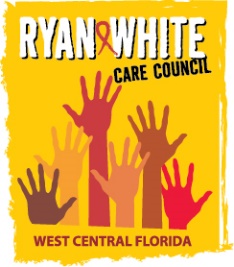 WEST CENTRAL FLORIDA RYAN WHITE CARE COUNCILMETRO INCLUSIVE HEALTH – SAINT PETERSBURG OFFICEWEDNESDAY, JUNE 2, 20211:30 P.M. – 3:30 P.M.*Please adhere to social distancing protocols and properly wear a mask at all times*AGENDAI.          Call to Order																		FinnII.	Roll Call and Introductions					       			         MylesIII.	Changes to Agenda									 	FinnIV.	Moment of Silence									         MylesV.	Adoption of Care Council Meeting Minutes:						FinnMay 5, 2021 (Attachment)VI.	Chairperson’s/Vice Chairperson’s Report 					          	           FinnVII.	Recipient’s Report									        ArnoldVIII.	Lead Agency Report								 Everhart/LightseyIX.	Care Council Planning Staff Report				        Ardjomand-Kermani/ScusselX.	Housing Opportunities for People with HIV/AIDS (HOPWA) Report			HendersonXI.	Sunshine Law Presentation								     BensonXII.	Committee Reports:	Standards, Issues, Operations Committee (SIOC)				         MylesCommunity Advisory Committee (CAC)		          		             Kaborycha Health Services Advisory (HSAC)				       		          RuggMembership, Nominations, Recruitment & Training Committee      	    Freeman-Foster1. Chair and Vice Chair Eligibility (Attachment)2. Membership Applications (Attachments)
Planning and Evaluation (P&E)				       		    GutierrezResource Prioritization & Allocation Recommendations (RPARC) 	 	       BrutonPart A Expenditure Report (Attachment)Women, Infants, Children, Youth & Families (WICY&F)			     DelgadoXIII. 	 Ending the HIV Epidemic Update:							Hillsborough County 							        ArnoldPinellas County 	 					              Everhart/LightseyXIV.       Public Policy Report/Community Input				   	   Members/GuestsLegislative Update							    SabatinoXV.       Prevention Activities/Quality Management	                                                  Members/GuestsXVI.       Announcements								   Members/GuestsXVII.      Adjournment											FinnNote:  Items in bold require action.  Care Council meetings are audio recorded.The next Care Council meeting will be held on July 7, 2021 from 1:30pm- 3:30pm, at a location to be determined.PLEASE REMEMBER: Florida's SUNSHINE LAW requires that meetings are noticed and open to the public, and that minutes are taken at each meeting. For the Care Council, this means that meetings are advertised in advance and members of the public are welcome to attend and participate in public comment. Notes are taken to make sure a record of the meeting is made so anyone can read what action was taken.The SUNSHINE LAW does not allow members of the same council or committee to talk to each other outside of a publicly noticed meeting about matters that might come before the Council for a vote. For the Care Council, this means that every member of the Council must decide how to vote on their own and must make sure not to discuss upcoming agenda items or other council matters with other council members.The CARE COUNCIL website is operating at www.thecarecouncil.org.  Agendas and minutes will be posted on this website.